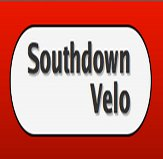 THE GOODWOOD CLASSIC HILLY TIME TRIAL Promoted for and on behalf of Cycling Time Trials under their Rules and Regulations by SOUTHDOWN VELO CYCLING CLUB SUNDAY 8th OCTOBER 2017On the roads used for the WORLD CYCLING CHAMPIONSHIPS -oOo- Riders are also advised to use a flashing rear light especially if the weather is overcast and visibility is poor AWARDS FOR THE GOODWOOD CLASSIC TT 2017First - £30Second -£20Third - £10First Lady £15First Junior £15Veteran on Standard First - £15Second - £10Veteran on Standard Team Prize (3 riders)Welcome to The Goodwood Classic Hilly Time Trial Thank you for entering our event and we trust you will have a safe and enjoyable ride over the roads used for the 1982 World Championships. We suggest you do not use light tyres or tubulars as there is a greater than normal risk of puncturing in the country lanes. IN THE INTERESTS OF YOUR OWN SAFETYYou are advised to use a flashing rear light especially if the weather is overcast and visibility is poor. Many of the narrow lanes used for this event are lined with high trees. You are also reminded that Event Promoters have been instructed by Cycling Time Trials to issue a formal written warning to any rider observed riding in a manner which may jeopardise your own safety, the safety of others and the future of the sport. Please take care in the narrow lanes. Spectators and supporters are particularly welcome. The Goodwood Classic is a unique Time Trial in that there are several vantage points around the course for seeing and encouraging riders. However spectators and supporters are requested not to park or stop vehicles or otherwise impede the visibility for marshals and riders at junctions and crossroads. It is particularly important that both riders and marshals have a clear, unobstructed view at Pilleygreen Lodges crossroads where riders will travel in three directions during the event. If you have to drive rather than cycle to see the event, please think before you stop or park. No following cars please. Regulation 22 will be strictly enforced in the interests of safety for other riders in the narrow lanes used for the event. . Your times will be relayed to the Headquarters and no times will be given to riders or their supporters by the Timekeeper at the Finish. THE GOODWOOD CLASSIC HILLY TIME TRIAL PROMOTED BY SOUTHDOWN VELO CYCLING CLUB DATE: Sunday 8th October 2017 TIME: 08.00 Hours COURSE: P911 - Goodwood Area - 27 Miles EVENT SECRETARY: Kim Piper 24 Pipers Mead, Birdham, Chichester, West Sussex PO20 7BJTelephone 01243 513764 TIMEKEEPERS: Mike Marchant…SDV- Kathy Collard – Berry …a3crgRECORDER: John Rowlands SDV                                                     EVENT Lavant Memorial Hall, Pook Lane, Lavant HEADQUARTERS Map Reference Sheet 197 SU857082 CAR PARKING: At the Event Headquarters NUMBERS & AT THE EVENT HEADQUARTERS SIGNING ON Allow 15 minutes to ride to the START (2.0 miles) CTT Rules & Regulations The event will held under the Rules & Regulations of Cycling Time Trials. OBSERVERS: Observers may be in attendance along the course. YOUR MARSHALS FOR THE EVENT Starting Steward (or Pusher Off) Tim Goddard SDV Top Charlton Down (Trundle Car Park) Alastair Mallett SDV Bottom of Knights Hill – Paul & Jo Saunders SDV Singleton Village …..SDV Singleton Junction with A286 Peter Hicks SDV Town Lane Hill (Singleton Shoot) Keith Webb SDV Goodwood Race Course …..SDV Pilleygreen Crossroads Alice Benyeto & Graham Marley SDVBenges Sammy Samuels SDVUpwaltham Julia Lampham SDVEast Dean Hossein  SDVWesterton Corner  Martin Cleaver SDV (course checker)Lavant Straight Corinne Cleaver SDVBut remember the onus of keeping to the Course rests with the rider. Refreshments will be served at the Headquarters by Felicity Wise Safe routes to startThe Headquarters will be at Lavant Village Hall, Pook Lane,Lavant GR SU 857082The safe route to the start is to proceed East on Pook Lane to cross bridge over the River Lavant. Turn right into Fordwater Road and thence on New Road to Woodcote RAB.  Turn LEFT, 1st exit and proceed to START at the entrance to The Valdoe.Safe routes from the finishThe safe route to return to the headquarters at Lavant Memorial Hall is to proceed to Woodcote RAB.  Turn RIGHT, 3rd exit on to New Road and thence Fordwater Road to turn LEFT into Pook Lane.THE GOODWOOD CLASSIC - COURSE DETAILS COURSE P911 DISTANCE 27 MILES START At the entrance to The Valdoe, approximately 250 yards north of Woodcote RAB on Kennel Hill (GR SU881078). PROCEED north past the Golf Club and climb Kennel Hill to Charlton Down where take RIGHT fork to descend Knights Hill to Charlton. Turn LEFT at village crossroads to Singleton where bear right keeping to the main street to the T junction with the A286. Turn LEFT on to A286 and proceed south to take second LEFT to climb Town Lane Hill (Singleton Shoot) to Charlton Down. (GR SU880113). COMMENCE the descent of Kennel Hill and then turn sharp LEFT to proceed east to the GOODWOOD PRIME opposite the plaque to commemorate the 1982 Worlds Cycling Championships (GR SU884108). CONTINUE east after the Prime past Goodwood Race Course through Pilleygreen Lodges Crossroads and Selhurst Park to Benges (GR SU939120). Turn LEFT on to A285 and descend Upwaltham Hill. Turn sharp LEFT at the bottom of Upwaltham Hill into Droke Lane and proceed to East Dean (GR SU903128). Turn LEFT at village pond in East Dean and climb East Dean Hill to Pilleygreen Lodges Crossroads. Straight across and descend New Barn Hill to Waterbeach and Westerton Crossroads. Turn LEFT and proceed along New Road (Lavant Straight) to junction with A285 (GR SU900075). Turn LEFT on to A285 and proceed through Halnaker to climb Benges Hill (GR SU939120). Turn LEFT and proceed through Selhurst Park and Pilleygreen Lodges Crossroads to the T junction with Kennel Hill at Goodwood Race Course. Turn LEFT to descend Kennel Hill past the Golf Club to FINISH 250 yards north of Woodcote RAB and approximately 25 yards short of the START (27 Miles) (GR SU881079). Great care must be taken at all times in the narrow lanes and especially at the following places to meet the requirements of Sussex Police and to ensure their continued co-operation. 1. In both directions passing Goodwood Golf Club & Club House and the junction with Goodwood Road on Kennel Hill. 2. Turning RIGHT at Charlton Down. Later starters must give way to riders who have climbed Town Lane Hill (Singleton Shoot) and are en route back to Goodwood Race Course. 3. Descending Knights Hill to Charlton particularly at the bend near the bottom and when turning LEFT for Singleton. 4. When passing through Singleton and East Dean Villages. Watch out for parked vehicles. 5. When turning LEFT into Droke Lane and proceeding to East Dean. This single track road can be muddy and slippery. Watch out for cyclists at Haredown Mountain Bike Centre. 6. When crossing at Pilleygreen Lodges after climbing East Dean Hill. RIDERS MUST GIVE WAY to any rider or other road user coming from Goodwood Race Course or the Benges. 7. When descending from Pilleygreen Lodges to Waterbeach. Riders must keep to the left at all times except when overtaking other road users. 8. When negotiating LEFT turns. Riders must not cross the white line in the centre of the road - especially when turning on to the A285 and A286. 9. Watch out for Deer, Game Birds (the feathered variety) and Cattle. Any rider observed riding in a manner which may jeopardise his or her own safety, the safety of others and the future of this event and the sport will be disqualified and reported to CTT South District Council. 